Título: Leemos un texto para reconocer nuestras emocionesPROPÓSITOS Y EVIDENCIAS DE APRENDIZAJEPREPARACIÓN DE LA SESIÓNMOMENTOS DE LA SESIÓNEn grupo claseRecuerda con los estudiantes la sesión anterior, en la que pudieron reflexionar e identificar sus características, roles y emociones en el ámbito familiar, escolar y comunal. Luego, pregunta: ¿Cómo se sintieron realizando dichas actividades? Destaca la importancia de identificar sus características y emociones, ya que hacerlo los ayudará a expresarlas adecuadamente ante cualquier situación. Invita a un/a voluntario/a a comentar alguna situación de alegría. Si ningún estudiante se anima a intervenir, hazlo tú primero. En tu intervención, comparte alguna situación de alegría que hayas vivido y explica las emociones que despertaron en ti. No olvides utilizar el lenguaje corporal adecuado para dar mayor énfasis a tu relato.Dialoga con los estudiantes sobre el tiempo que hasta ahora están compartiendo en la institución educativa. En este sentido, formula las siguientes preguntas: ¿Con quiénes se han hecho más amigos/as?, ¿con quiénes necesitan conocerse más?, ¿conocen la historia personal de sus compañeros/as?, ¿conocen lo que saben hacer sus compañeros(as)?, ¿qué harían por ayudar a un/a amigo/a? Registra sus respuestas en la pizarra.Comenta que revisando los materiales de la biblioteca del aula encontraste un texto que te pareció interesante y te gustaría compartirlo con ellos.  Comunica el propósito de la sesión: “Hoy leerán un texto que los ayudará a conocer sus emociones”.Informa que durante la sesión observarás permanentemente cómo aprenden a ubicar información relevante en el texto, identificar las características de los personajes, deducir para qué fue escrito el texto y emitir una opinión sobre este.Dirige las miradas de los estudiantes hacia las normas de convivencia acordadas en la primera unidad y elijan democráticamente cuáles pondrán en práctica durante el desarrollo de esta sesión.Antes de la lecturaEn grupo clasePide al responsable de materiales del aula que entregue a cada uno de los estudiantes una copia del texto “Mirando por la ventana”. Indica que lean atentamente el título y lo relacionen con las imágenes que acompañan al texto. Después, solicita que observen el texto totalmente y plantea estas preguntas: ¿A qué se refiere?, ¿qué les hace pensar eso?; ¿quién mira desde su ventana?, ¿qué creen que estará mirando? Anota sus respuestas en la pizarra o en medio papelógrafo.Promueve que los estudiantes establezcan el propósito de lectura respondiendo individualmente la siguiente interrogante: ¿Para qué les gustaría leer este texto?Solicita que observen la organización del texto y mencionen de cuántos párrafos está compuesto. Si fuese necesario, explica qué es un párrafo. A partir de ello, plantea estas preguntas: ¿Qué creen que pasará en la historia?, ¿de quiénes se hablará?, etc. Registra sus respuestas en la pizarra, a fin de que los estudiantes puedan confrontar sus hipótesis durante y después de la lectura. Durante la lecturaEn grupo claseInicia la lectura del texto: lee en voz alta mientras los estudiantes siguen el primer párrafo del texto con la mirada. Recuerda hacerlo con claridad y buena entonación. A medida que vayas leyendo, realiza pausas para realizar preguntas como estas: ¿Qué ocurre con el niño?, ¿dónde ocurre?, ¿por qué ocurre?Continúa con la lectura del segundo párrafo y formula otras preguntas que ayuden a localizar información relevante y construir significados. Con este fin, consulta: ¿Por qué el niño estaba triste?, ¿por qué el niño dejó de estar triste?, ¿qué pensaba acerca de lo que estaba pasando?Prosigue la lectura haciendo énfasis en las ideas relevantes de cada párrafo y formulando otras  interrogantes, tales como las siguientes: ¿Qué ayudó al niño a mejorar?,  ¿quién hacía todo lo posible por ver mejor al niño enfermo?, ¿qué  pueden hacer los mejores amigos para ayudar? Después de leer todo el cuento, brinda unos minutos para que dialoguen entre compañeros(as) sobre la historia.Registra  el  desempeño lector de los niños y las niñas en el instrumento de evaluación que preparaste para esta parte de la sesión. Ten presente que en una sola sesión es muy difícil tomar nota por completo del desempeño de todos los estudiantes, por ello, puedes utilizar este mismo instrumento en otra sesión.Después de  la lecturaEn grupo claseInvita a los niños y las niñas a comentar libremente sobre el contenido del texto leído. Observa junto con ellos todas las ideas anotadas en la pizarra a modo de hipótesis. Luego, pide que las comparen con lo escuchado y leído. Pregunta si ahora piensan lo mismo que dijeron antes de la lectura y en qué se acercaron a la información que brinda el texto.Oriéntalos a deducir la causa de un hecho. Para ello, pregunta: ¿Por qué creen que el niño estaba triste y decaído? Indica que para responder esta pregunta, deben leer nuevamente el primer párrafo.  Dirige esta lectura especialmente a las líneas anteriores de la oración “empezó a sentirse triste y decaído”, a fin de que ubiquen la información correcta, relacionen idea y deduzcan la respuesta: el niño se sentía así porque estaba enfermo, sin poder moverse, y nadie lo visitaba.Formula esta pregunta: ¿Por qué creen que el niño se sanó? Conversa con los estudiantes sobre cómo podrían expresar la respuesta con sus propias palabras sin repetir las escritas en el texto. Indica que relean la parte del texto donde se pueden identificar las características y cualidades que tenían tanto el niño como su amigo y, posteriormente, completen un organizador como el siguiente (presenta uno similar en la pizarra):Propicia un diálogo con los estudiantes a partir de las siguientes preguntas: ¿Qué cualidades tenía el niño que cayó enfermo?, ¿qué cualidades tenía el amigo del niño?, ¿qué les hace pensar que tenía esas cualidades?, ¿en qué parte del texto encuentran información respecto a las cualidades del niño?, ¿qué función creen que cumplen las imágenes del texto?, ¿para qué habrá sido escrito este texto?Reflexiona con los estudiantes sobre la importancia de la amistad y de poner en práctica las cualidades y los talentos al servicio de los demás. Después, pregúntales: ¿Qué cosas hacía el amigo del niño para que este no estuviera triste?, ¿creen que hay cosas que él sabe hacer bien?, ¿qué opinan sobre la actitud del amigo del niño enfermo?, etc.   Comenta que ahora reconocerán en ellos mismos sus cualidades. Con esta finalidad, plantea estas interrogantes: ¿Qué cosas les gusta hacer?, ¿qué saben hacer? Escucha sus respuestas y, luego, continúa con las siguientes: ¿Les gusta hacer amigos?¿Se sienten felices cuando ayudan a algún/a compañero/a?¿Saben dibujar?, ¿lo hacen bien?¿Tienen habilidad para el baile?¿Les gusta ayudar en casa?, ¿cómo?, ¿lo hacen bien?¿Les gusta tratar bien a las personas en general?¿Les gustan los animales y los tratan bien?, ¿qué otras cosas saben hacer y lo hacen bien?,  etc.Indica que registren sus respuestas en su cuaderno. Luego, pide que dibujen en una hoja bond lo que pueden hacer bien y escriban por qué creen que lo hacen bien. Explica que en ocasiones no es tan fácil reconocer lo que hacemos bien y, a veces, incluso podemos pensar que nada hacemos bien. Enfatiza en la idea de que todos tenemos habilidades para hacer algo muy bien, concientizarnos de esto es cuestión de tomar un poco de tiempo para pensar en uno mismo y reconocer nuestras habilidades.Comenta a los estudiantes que esta información formará parte de su álbum personal.Promueve la reflexión de los saberes a través de las siguientes preguntas: ¿Se cumplió el propósito de lectura?, ¿qué pasos siguieron?, ¿qué aprendizajes obtuvieron?Pide a los estudiantes que expliquen con sus propias palabras cómo aprendieron a identificar información relevante del texto, deducir las características de los personajes y determinar el propósito del texto.Registra sus respuestas en el instrumento de evaluación.Resalta, a modo de conclusión, la importancia de localizar información para construir significados sobre los contenidos de los textos.REFLEXIONES SOBRE EL APRENDIZAJE¿Qué avances tuvieron los estudiantes?¿Qué dificultades tuvieron los estudiantes?¿Qué aprendizajes debo reforzar en la siguiente sesión?¿Qué actividades, estrategias y materiales funcionaron y cuáles no?Anexo 1Competencias ycapacidadesDesempeños (criterios de evaluación)¿Qué nos dará evidencia de aprendizaje?Lee diversos tipos de textos escritos en su lengua materna.Obtiene información del texto escrito.Infiere e interpreta información del texto.Reflexiona y evalúa la forma, el contenido y el contexto del texto.Identifica información explícita que se encuentra en distintas partes del texto narrativo. Distingue una información de otra próxima y semejante. Selecciona datos específicos en un texto de estructura simple, con algunos elementos complejos (por ejemplo, sin referentes próximos, ilustraciones), con palabras conocidas y, en ocasiones, con vocabulario variado, de acuerdo a las temáticas abordadas.Deduce características implícitas de personajes y lugares, determina el significado de palabras según el contexto y hace comparaciones; así también, identifica el tema y destinatario. Establece relaciones lógicas de causa-efecto, y enseñanza y propósito, a partir de la información explícita e implícita relevante del texto narrativo.Explica el propósito del texto, las relaciones texto-ilustraciones, así como las adjetivaciones y motivaciones de personas y personajes.Elabora un mapa y un organizador sobre las características del personaje principal, a partir del análisis del texto, considerando los rasgos físicos del personaje, las acciones que realiza y los rasgos de su personalidad. *Escala de valoraciónEnfoques transversalesActitudes o acciones observablesEnfoque Inclusivo o de atención a la diversidadLos docentes demuestran altas expectativas sobre todos los estudiantes e incluyen a aquellos que tienen estilos diversos y ritmos de aprendizaje diferentes o viven en contextos difíciles.Los estudiantes protegen y fortalecen en toda circunstancia su autonomía, autoconfianza y autoestima al leer un texto relacionado con las emociones.¿Qué se debe hacer antes de la sesión?¿Qué recursos o materiales se utilizarán en la sesión?Leer con anticipación el texto propuesto en el Anexo 1 y fotocopiarlo para cada estudiante.Copias del texto “Mirando por la ventana” (Anexo 1)Papelógrafos y hojas bondPlumonesCinta adhesivaInicioTiempo aproximado:  20 minutosDesarrolloTiempo aproximado: 60 minutosCierreTiempo aproximado: 20 minutosMirando por la ventanaHabía una vez un niño que cayó muy enfermo. Tenía que estar todo el día en la cama sin poder moverse. Como los demás niños no podían acercársele, sufría mucho. Por este motivo, empezó a vivir los días triste y decaído, y mirando el cielo a través de la ventana cada vez más desanimado.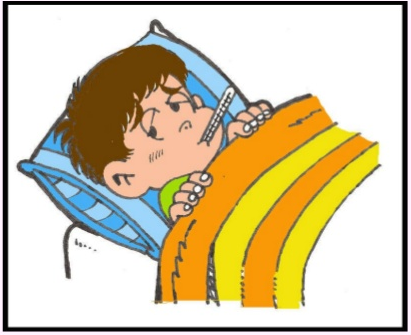 Así se pasó el tiempo hasta que llegó un día en que vio una extraña sombra en la ventana: era un pingüino comiendo un bocata de chorizo. El pingüino entró a la habitación, le dio las buenas tardes y se marchó. El niño quedó muy extrañado y, aún no sabiendo qué había pasado, vio aparecer por la misma ventana un mono en pañales inflando un globo. Al principio, el niño se preguntaba qué sería todo eso, mientras seguían apareciendo personajes locos por su ventana, pero no podía dejar de reír al ver un cerdo tocando la pandereta, un elefante saltando en una cama elástica o un perro con gafas que solo hablaba de política...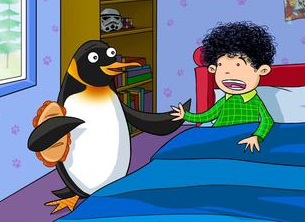 Por seguridad, no se lo contó a nadie. Lo cierto es que aquellos personajes terminaron alegrando el espíritu y el cuerpo del niño, así, en muy poco tiempo, este mejoró notablemente y pudo volver al colegio.El niño habló con todos sus amigos  y les contó las cosas tan raras que había visto. En una oportunidad, mientras hablaba con su mejor amigo, vio asomar de la mochila de este algo extraño. Entonces, le preguntó qué era, tanto le insistió, que finalmente su mejor amigo le mostró el contenido de su mochila: ¡Allí estaban todos los disfraces que había visto por su ventana! Sí, su mejor amigo había utilizado todos esos disfraces para intentar alegrar los días del niño enfermo.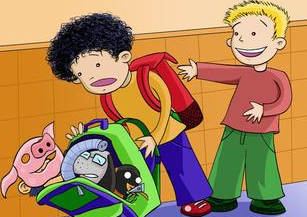 Desde entonces, el niño que había estado enfermo nunca deja que nadie se sienta solo ni deje de sonreír.                                                                                              Mirando por la ventada, de Pedro Pablo Sacristán (adaptación)